XXXXXMobile: 8760445056	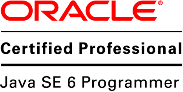 Email:abcd@gmail.comObjectiveTo find an opportunity to work in a creative and challenging environment, where I can use my technical skill sets, learn new things & help the organization grow by giving creative input.Key AccomplishmentsA Mobile Developer with 3.7 years of experience in developing, delivering the best solutions to the clients as per their requirements.Good knowledge of Swift & Objective-C.Good Experience in working with On-site (6 months Sydney) as well off-shore team and requirement gathering from client.Good experience in UI Designing with AutoLayout, Storyboard, MVC/MVVM architecture, Data parsing, Multi-threading and Background services, Push notification, Unit & UIAutomation Testing, Debugging, Accessibility.Good experience in working with apps developed with Agile Methodologies, SCRUM.Capability of adapting to new and fast changing technologies.Skills SummaryDatabase	Core Data, SQLite, pList, User DefaultLanguages	Swift, Objective-C, Core JavaFrameworks	UI Test Automation, Parsing JSON/XML with GSON, Activities, UI designing, Custom Views, Animations, Google Maps API, Cocoa Touch, Core Animation, Core Location, Map-Kit, Auto layout, Storyboard, Widget extension, CocoaLumberjack, AFNetworking, GoogleAnalytics, Apptimize.ToolsCode Management ToolsXCode 7.2 to latest Xcode 9.4.Jira, Stash, Bit bucket, GIT, Source treeOperating Systems	Mac OSEmployment HistorySr. Software Engineer	July 2016 to PresentMy Optus iOS App (Via Inteliment), SydneyManage your Optus mobile account quickly and easily on the go with My Optus app. Check your data usage, view and pay bills, recharge, chat to customer care, purchase Optus Travel packs, widget, turn on international roaming and more.Roles and Responsibilities:Involved in requirement gathering and defining app architecture for app.Involved with app flow design and defining modules for app.Involved creating custom components & creating Util classes for extensions.Converted code from Objective-C to Swift latest version.Involved in iOS workshop to discuss technical challenges at work and last update.Key Deliverables –UI layout design, feature development and unit test the all modules in App.Worked on several models such as Profile screen for different customers, Recharge add-Ons, International Roaming, Usage for Data Breakdown & Data Pool, Setting, Set up call diversion, Live Chat, Account Login. Encrypted webservice.Worked on Widget extension to display a small amount of timely, useful information or app-specific functionality (Balance, DataUsage, myCredit, planName).Used Submodules in the project to re-use Controls (Alert, Layout, Table, User Default, Blur) and Draw view.Different Build schemes are using to develop and test app for different. environments. SIT - System Integration Test environments are using to deploy new APIs for developing new features or refactoring old features.Integrated the 3rd party library for Test Automation to generate html test report with screen shot.Followed iOS – Development Best Practice while developing iOS Apps which provides a list of programming language-agnostic set of best practices and guidelines. And also we follow RayWenderlich Swift Style Guide which provides the baseline of Swift guidelines.Following Agile methodologies while developing the app.Challenge Faced: Used custom component to increase reusability & Code Review.Achievement:Got the Award from customer in appreciation of Outstanding commitment on my First On-site Project (Apr 2017).Sr. Software Engineer	Mar 2018 to PresentqTrac (Optus Via Inteliment)The objective of the app developed for the Networks national Field Operations team(NFO) to provide an interface for the onsite field works and vendor persons who fixes the problems and reports back to telephone exchange. This app enables field worker to see daily assigned work through tickets and reply back through app.Roles and Responsibilities:Design and development of UI for the application.Worked on both Objective-C and Swift latest version.Project Architecture & Flow Design, DeveloperKey Deliverables -Create local Inspection by using QHS Forms and also to display remote inspection with attachments.Manage Site, Splices, Manholes and Markers Data.Manual/Force Sync Sites, Splices, Manholes and Markers Data.Creating different Forms based on questions with section.Implemented trouble ticketing system.Worked on Magical Record to store and update data.Achievement:Got the appreciation from client to make process more easy for field workers.Associate Software Engineer	Jan 2017 – May 2017DART (Optus Via Inteliment).Dart (Drive Android/Apple Radio Tool) app collects the data from network provider towers, processes it, creates sample log files of that processed data and sends that data to server by uploading log files. The app uses Core Telephony framework for getting the data from network service provider towers. App also shows the Signal strength, network usage details, current data speed analysis, sends all analysis data via mail. This app also launched in Airtel as open network.Roles and Responsibilities:Key Deliverables -Getting the client input for the pain point.Proposing the probable solution to the pain point.UI Designing for Engineer Mode View.UI layout design and feature development.Worked on Core telephony framework.Collect all network and device related data and sent to server.Associate Software Engineer	Apr 2016 – Jun 2016E-Business Card (POC for Optus).The main goal of designing app was to enable Optus employee to be able to share his/her contact details when they are away in a conference of summit. The app consists of a login service with valid credentials and if the credentials are valid, the user can share the user’s details via mail or message.Roles and Responsibilities:Project Architecture & Flow Design, DeveloperKey Deliverables -Creating and delivering an App with Portrait and Landscape Orientation for Sending the Business Card via Mail and MMS.Creating and Adding graphics components (UI/UX Design)Achievement:Got the appreciation for quick delivery.Associate Software Engineer	Dec 2015 – Feb 2016CorporateGeoMapp (POC for Optus).This is an app developed for Internal purpose to get notification of nearby places. The user will get the status of Conference Hall. This is geo location based app for monitoring the fences in nearby.Roles and Responsibilities:Understanding the project requirement and come up with the solutions.Design and development of UI for the application.Design Map view with Geo Location.Created custom popup annotation view to display details.Implemented Local notification with User did-Enter and did-Exit region.Server provides the information about current status of Conference Hall.As well as User can get information about nearby department with status, by using geo location.Key Deliverables -Maintenance and R & D tasksUI layout design and feature development.Worked on location functionality.Challenge Faced: For using the location framework, we need to use the optimize way for battery usage while location is enabled.Achievement:Proposed client with innovative concepts from the above poc for kids safety zone.Associate Software Engineer	Aug 2015 – Nov 2015Technical Assessment App (In-House Project).Inteliment Technical Assessment app to take a test for interview candidate. Collect complete data base about candidate and send the result to HR team. It simplifies most of the interview process to make faster and simple.Roles and Responsibilities:Understanding the project requirement and come up with the solutions.Design and development of UI for the application.Authentication HTTP Request Header to user Log In to appear test.When user submits test, the result details will be send to respective authorized person, by using GET and POST asynchronous web-services. Involved in developing the various map based functionalityKey Deliverables -Maintenance and R & D tasks.UI layout design and feature developmentWorked on Core data framework.Achievement:Got the appreciation from internal team HR to make the process easy for L1 Interview.Software Trainee	Mar 2015 – Jul 2015Inteliment Social App (In-House Project).The Inteliment Social app is the way to transforming your idea into a Start-up: Begin with a Business Concept is a bridge between an idea into Innovation. Easy to manage your Bridge Communication, Timesheet, Leaves & Holidays, News & Events, Alerts & Reminders, Pay Slip, made it Faster, Easier and more convenient from any location.Roles and Responsibilities:Designing and developing entire iOS app across different iPhone device.Development of iOS application using Swift and integrating RESTful Web services.Implemented Microsoft Graph API to connect to the data in Azure and Office 365.Key Deliverables -Designing modules based on best practices of iOS design patterns.UI designing for application with modules based on best practices of iOS design patterns. Unit test cases. Encrypted webservice.Used Core Data to store the data in app for offline.Challenge Faced: Developing Custom calendar functionality based on the business requirement to show pop-up view with different notification for different country holidays.Achievement:Got the appreciation from internal team for the Best UI design.Career PathMobile application development in iOS.Diploma in Java Technologies at NIIT with Oracle Certified Java Professional.Undergone In-Plant training in HCL (learned about the basic of programming using java & several demo of the real-time projects).Workshop on cloud computing.Personal DetailsName	: XXXXXDate of birth	: YYYYYGender	: MaleNationality	: IndianMarital status	:  ZZZZZHobbies	: Playing Cricket, Badminton & Chess, Travelling Languages known	: English, Tamil, HindiDesignationCompanyDurationSr. Software EngineerOptus (Via Inteliment)July 2018 – PresentAssociate Software EngineerOptus (Via Inteliment)July 2016 – June 2018Software TraineeIntelimentJanuary 2015 – July 2015Educational BackgroundBachelor of Engineering in Computer Science2014Anna University, Chennai.HSC2010Tagore Matric Higher Sec School, Deviyakuruchi.SSC2008Government Boys Higher Sec School, Polur.Certification & Trainings